………………………….				         Miejscowość, data………………….Imię i nazwiskoZGODA NA WYKORZYSTANIE WIZERUNKU Zgodnie z art.6 ust.1 lit. a ogólnego rozporządzenia o ochronie danych osobowych z dnia 27 kwietnia 2016 r. (RODO), oświadczam, że wyrażam zgodę na publikowanie zdjęć zawierających wizerunek mojego dziecka …………………………………………………........................................................................, (imię i nazwisko dziecka)uczęszczającego na zajęcia realizowanych w ramach programu „Za życiem” realizowanym poprzez Wiodący Ośrodek Koordynacyjno-Rehabilitacyjno-Opiekuńczy do celów budowania pozytywnego wizerunku Administratora w przestrzeni publicznej i w mediach (Facebook, strona www). Zgoda może być odwołana w każdym czasie. Wycofanie zgody nie wpływa na zgodność z prawem przetwarzania, którego dokonano na podstawie zgody przed jej wycofaniem. Niniejsza zgoda jest nieodpłatna....................................................................................................                        (data i podpis rodzica/opiekuna prawnego)___________________________________________________________________________Zgodnie z art. 13 ogólnego rozporządzenia o ochronie danych osobowych z dnia 27 kwietnia 2016 r. (Dz. Urz. UE L 119 z 04.05.2016), zwanym dalej RODO informuję, iż:
1) Administratorem Pani/Pana danych osobowych jest Wiodący Ośrodek Koordynacyjno-Rehabilitacyjno-Opiekuńczy w Powiatową Poradnia Psychologiczno- Pedagogicznej w Białymstoku.2) Podstawa prawna przetwarzania danych osobowych: Art. 6 ust. 1 lit. a RODO – dane przekazane za zgodą osoby, której dane dotyczą.3) Odbiorcami danych osobowych będą wyłącznie podmioty uprawnione do uzyskania danych osobowych tylko na podstawie przepisów prawa, podmioty współpracujące z administratorem oraz podmioty przetwarzające.4) Dane osobowe przechowywane będą do momentu odwołania zgody.5) Posiada Pani/Pan prawo do żądania od administratora dostępu do danych osobowych, ich sprostowania, usunięcia lub ograniczenia przetwarzania, prawo do przenoszenia danych oraz prawo do wycofania zgody w dowolnym momencie.6) Ma Pani/Pan prawo wniesienia skargi do organu nadzorczego tj. Urzędu Ochrony Danych Osobowych.
7) Podanie danych osobowych jest dobrowolne, jednakże odmowa podania danych może skutkować brakiem możliwości umieszczenia wizerunku w przestrzeni publicznej (Internet).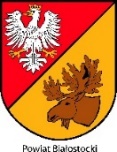 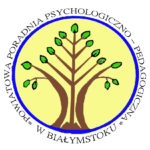 